expressões matemáticasApresente as sentenças matemáticas e respostas para as duas situações problemas a seguir:Na brincadeira de cabra-cega, Ricardo, de olhos vendados, tenta pegar cada um dos seus amigos. Vamos ajudá-lo resolvendo as expressões a seguir. Cada expressão resolvida corresponde a uma criança pega na brincadeira, na ordem das expressões, de a até f. Associe o resultado de cada expressão matemática (indicando na camiseta com os nomes das crianças.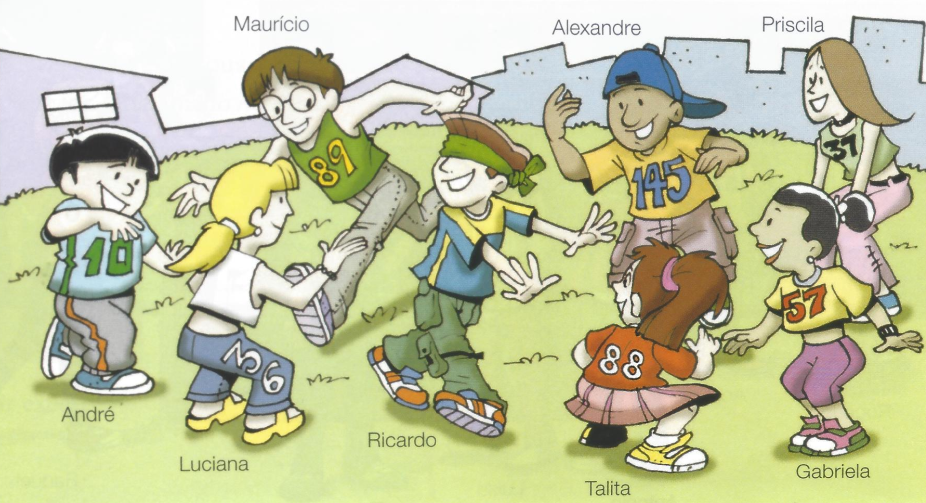 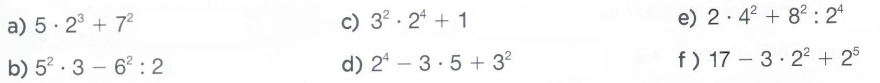 